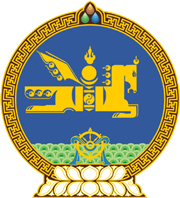 МОНГОЛ УЛСЫН ХУУЛЬ2021 оны 12 сарын 17 өдөр                                                                  Төрийн ордон, Улаанбаатар хот   ТӨРИЙН АЛБАНЫ ТУХАЙ ХУУЛЬД    НЭМЭЛТ ОРУУЛАХ ТУХАЙ1 дүгээр зүйл.Төрийн албаны тухай хуулийн 57 дугаар зүйлд доор дурдсан агуулгатай 57.15, 57.16 дахь хэсэг нэмсүгэй:“57.15.Төрийн үйлчилгээний албан тушаалын ангилалд мэдээлэл технологийн чиглэлээр нарийн мэргэшсэн, өндөр ур чадвартай хүнийг тухайн чиглэлээр төрийн албанд ажиллуулах шаардлагатай бол албан тушаалын цалингийн хэмжээ тогтоох итгэлцүүр, шатлалыг Засгийн газар тогтооно.	57.16.Энэ хуулийн 57.15-д заасан цалингийн хэмжээ тогтоох итгэлцүүр, шатлалыг хэрэглэх төрийн байгууллагын жагсаалт, тухайн байгууллагад мэдээлэл технологийн чиглэлээр ажиллах албан тушаалтны орон тооны дээд хязгаарыг Засгийн газар тогтооно.”2 дугаар зүйл.Энэ хуулийг Цахим гарын үсгийн тухай хууль /Шинэчилсэн найруулга/ хүчин төгөлдөр болсон өдрөөс эхлэн дагаж мөрдөнө.МОНГОЛ УЛСЫН ИХ ХУРЛЫН ДАРГА 				Г.ЗАНДАНШАТАР